German Shepherd Dog Club of San Diego County, Inc.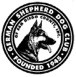 Membership ApplicationThis is my application for membership to the German Shepherd Dog Club of San Diego County, Inc. If accepted, I agree to abide by its constitution and by-laws and those of the American Kennel Club (AKC). I hereby certify I am in good standing with the AKC.PLEASE PRINT AND LIST ALL APPLICANT NAMESNAME(s) 				DATE	 ADDRESS 				PHONE	 CITY 		STATE 	ZIP	 EMAIL 	WEBSITE  			 INDIVIDUAL 	COUPLE 	JUNIOR 	(Junior must be sponsored by adult in club activities) APPLICANT(s) SIGNATURE(s)  			 Annual Club Dues: $15 for an individual, $25 for a couple, $10 for a juniorAfter March 1 add $5 for former members renewing.Note: Dues paid by incoming members during the last calendar year’s quarter shall be valid through the following year.Enclosed is $ 	which is full payment for my/our dues this year. Make check payable to GSDCSDC andmail with application to: Membership Chair, GSDC of San Diego County, 709 Waimea Drive -  El Cajon, CA 92019.Please complete the questionnaire below which is intended to guide us in planning our activities that will further your knowledge of the German Shepherd Dog.Are you a member of the German Shepherd Dog Club of America? 	If yes, membership # 	Are you a member of any local dog club(s)? 	If so, please list  	Do you presently or have you held office in a dog club? 	Which one? 	Are you mainly interested in knowledge of the GSD 	, obedience training 		, conformation 	, tracking 	, agility 	, herding 	, breeding 		, Schutzhund 	, other 	Are you an exhibitor for: conformation 	, obedience 		, judge 	, breeder 		, trainer 	, handler 	, junior handler 	, search & rescue 	, therapy dog provider 	, other 		 How many GSDs do you own? 	List titled dogs you own or co-own & highest title you have put on a dog 		 Do you have a kennel? 	If so, please list the name 	Do you have a preference in participating in any of these committees: Conformation 	, Obedience 	, Herding 	, Tracking 	, Agility 	, Publications 	, Programs 	, Membership 	, Historian 		, Website 	, Other 	 